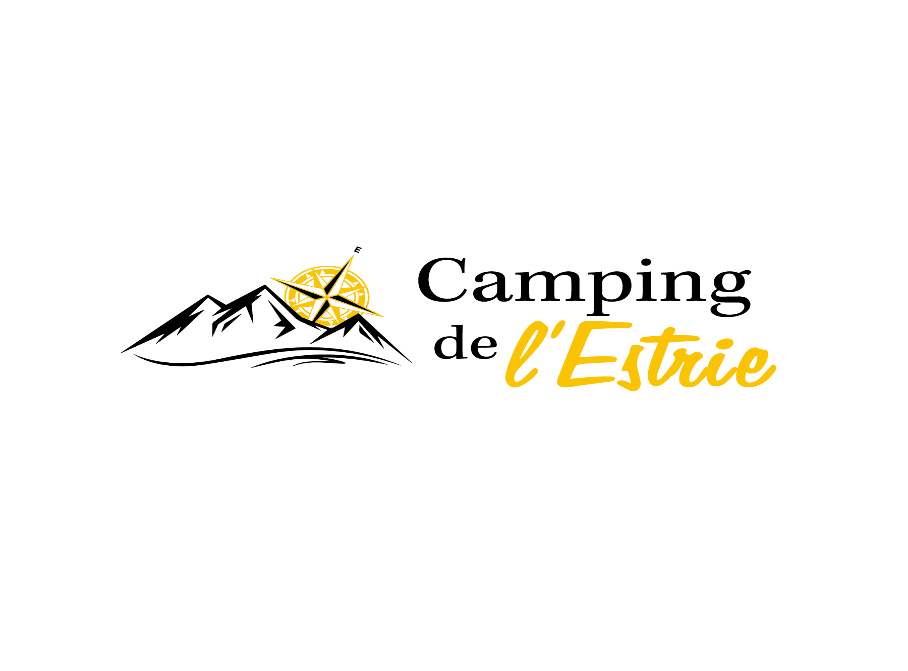 Règlement Voyageur Vitesse Maximale : 8 km/h Couvre-Feu : 23hrs Les gens capables de civisme peuvent rester au feu après le couvre-feu. Agent de sécurité sur place.Aucun vélo après la brunante.Il est défendu de planter des clous ou d'abîmer les arbres de quelque façon que ce soit. Seuls les tapis pour VR conçu pour ne pas abîmer la pelouse seront acceptés sur les sites. Les déchets doivent être déposés dans le conteneur situé à l'entrée du camping et ne doivent pas être laissés où bruler dans les foyers. Les règlements de la piscine doivent être respectés en tout temps : Aucun enfant mineur de moins de 12 ans ne peut être présent à la piscine sans un adulte. Le foyer sur le terrain ne doit pas changer de place. Animaux en laisse en tout temps, excrément ramasser sur le fait et mis au rebut. 2 animaux maximum par terrain et aucun pitbull. Les visiteurs ont l’obligation de s’enregistrer à l’accueil et d’acquitter le frais d’entrée. L’heure de départ des visiteurs est 22h30. Il est interdit de laver son équipement ou sa voiture.Vous êtes responsable de votre comportement, de celui de vos enfants et de vos invités.Aucune violence ne sera tolérée sur le site.